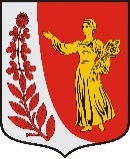  ПОСТАНОВЛЕНИЕГЛАВЫ МУНИЦИПАЛЬНОГО ОБРАЗОВАНИЯ«ПУДОМЯГСКОЕ СЕЛЬСКОЕ ПОСЕЛЕНИЕ»ГАТЧИНСКОГО МУНИЦИПАЛЬНОГО РАЙОНА  От   06 октября  2021г.                                                                                               №  10В соответствии с Федеральным законом от 06 октября 2003 года № 131-ФЗ «Об общих принципах организации местного самоуправления в Российской Федерации», законом Ленинградской области от 28 декабря 2018 года № 147-оз «О старостах сельских населенных пунктов Ленинградской области и содействии участию населения в осуществлении местного самоуправления в иных формах на частях территорий муниципальных образований Ленинградской области», решением Совета депутатов Пудомягского сельского поселения от 18.03.2019г. № 270 «Об утверждении Положения «Об общественном совете части территории Пудомягского сельского поселения», решением совета депутатов Пудомягского сельского поселения от 23 июля 2020г. № 53  «Об утверждении Положения о собраниях граждан в муниципальном образовании «Пудомягское сельское поселение» Гатчинского муниципального района Ленинградской области» и учитывая заявления граждан от 05.10.2021г. № 55, 57, 58, руководствуясь Уставом муниципального образования «Пудомягское сельское поселение» Гатчинского муниципального района Ленинградской области, ПОСТАНОВЛЯЮ:Отменить сход граждан д.Корпикюля, назначенное на 17.10.2021г. в 12:00 по адресу: д.Корпикюля в близи д.14.2. Образовать комиссию по подготовке собрания граждан, согласно приложения. 3. Назначить собрание граждан в д.Корпикюля	на 17.10.2021г. в 12:30 по адресу: д.Корпикюля в близи д.14.4. Комиссии провести собрание граждан в д.Корпикюля Пудомягского сельского поселения, в целях организации деятельности общественного совета, на части территории Пудомягского сельского поселения Гатчинского муниципального района Ленинградской области.5. Постановление главы муниципального образования  «Пудомягское сельское поселение» от 30.09.2021г. №  9 «О проведении схода граждан» считать утратившим силу.6. Настоящее постановление подлежит официальному опубликованию в газете «Гатчинская правда»,  размещению на официальном сайте администрации Пудомягского сельского поселения, вступает в силу со дня подписания.7. Контроль за исполнением настоящего постановления возлагаю на главу администрации Пудомягского сельского поселения.Глава Пудомягского		                                         сельского поселения                                                                                     Л.И. БуяноваО проведении собрания граждан 